Application for Approval of Research Proposal(Form B)Revised on September 2017IRC-PAHSInstitutional Review Committee (IRC) Of Patan Academy of Health Sciences (PAHS)Lagankhel, Lalitpur, P.O. Box: 26500, Kathmandu, NepalTel: 977-1- 5545112, Fax: 977-1- 5545114, e-mail: irc-pahs@pahs.edu.npNote: Address all application to the member secretary IRC-PAHS. Electronic submission is must.  Please download the ‘word’ version of application form, type in and email. You may attach separate file for photos if you have difficulty in putting the photos in required place. Please allow us at least one month time for review. Please do not change the format.The investigator should ensure that the application form includes all supporting information For Office Use Only																																									Submission Date:															Record number:	Approved by research committee: yes / no Expedited review: yes / no												Full house review: yes / noApproved:  yes / no 															Date:Part IAdministrative Data SheetName and Title of Principal Investigator responsible for the proposed research:  Last (Surname)	      Middle (if any)	      First name	          Title (e.g. Mr. Ms. Dr.)(Please attach a copy of your curriculum vitae and list of publications relevant to the proposed research)Designation: Postal Address:	Telephone No.: 			Fax No.:		E-mail: Full name of the Institution / University / NGO / INGO associated with the Principal Investigator (if applicable) :Postal Address (if different from the address given above):Telephone No.: 			Fax No.:		E-mail:Declaration (own institution-1 and study site-2) of the head of the Department / Institution / University / NGO / INGO to allow him/her to conduct the researchLast (Surname)	      Middle (if any)	      First name	          Title (e.g. Mr. Ms. Dr.)		Designation: Name of the Institution / University / NGO / INGO: Postal Address:	Telephone No.: 			Fax No.:		E-mail:Last (Surname)	      Middle (if any)	      First name	          Title (e.g. Mr. Ms. Dr.)		Designation: Name of the Institution / University / NGO / INGO: Postal Address:Telephone No.: 			Fax No.:		E-mail:	Name and Title of Co-Investigator (if any) responsible for the proposed research: Last (Surname)	      Middle (if any)	      First name	          Title (e.g. Mr. Ms. Dr.)		Designation:(A copy of the curriculum vitae and list of publications relevant to the proposed research should be annexed) Postal Address (if different from the address given above):Telephone No.: 			Fax No.:		E-mail:Name and Title of Co-Investigator (if any) responsible for the proposed research: Last (Surname)	      Middle (if any)	      First name	          Title (e.g. Mr. Ms. Dr.)		Designation:(A copy of the curriculum vitae and list of publications relevant to the proposed research should be annexed) Postal Address (if different from the address given above):Telephone No.: 			Fax No.:		E-mail:Name and Title of Co-Investigator (if any) responsible for the proposed research: Last (Surname)	      Middle (if any)	      First name	          Title (e.g. Mr. Ms. Dr.)		Designation:(A copy of the curriculum vitae and list of publications relevant to the proposed research should be annexed) Postal Address (if different from the address given above):Telephone No.: 			Fax No.:		E-mail:(Note:  If the Principal Investigator is a foreigner, at least one Co-investigator should be a Nepali researcher and the proposal should have institutional ethical clearance from his/her own country)7.   Is the research responsive to the health priorities and needs of Nepal?Yes      (  )		No	(  ) 	Explain.Is the research sensitive to the Nepali culture and the social values?Yes      (  )		No	(  ) 	Explain.Is health insurance being made available to the research participants? If yes, please provide the necessary insurance data.List the name(s) and institutional affiliation of foreign researcher(s) (other than co-investigator) to assist your project in Nepal and abroad (if any)List the name(s) of Nepali researcher(s) (other than co-investigator) or Nepalese Institution/hospital/NGO(s) etc. from whom you may seek co-operation (if any)(a)12. List major research equipment(s) (if any) that you may bring to Nepal.(a)13. List details of all specimen(s) (if any) that you may take away from Nepal in relation to your research (if relevant).(a) (c)(d)How will you ensure duplicate specimens remain in the country? How are the external sponsors going to strengthen the research capability of the host institution? (if relevant)15. Is this research part of your Thesis? Y/N (  )If yes,            For what degree and in what subject? 	     From which university?      From which country? Part IIFinancial Data SheetWhich funding organization or agency is going to fund your research project?Contact information of funding organization or agency:Postal Address:Telephone No.: 		Fax No.: 			E-mail: Contact person at the funding organization or agency:   	 Last (Surname)        Middle (if any)         First name          Title (e.g. Mr. Ms. Dr.)Total amount of funds (in US $) allocated for the proposed research project:Overall gross budgetary breakdown of the research project:Personnel: Equipment: Major:Minor:Operational Expenses:		Laboratory/Office Expenses:		Clinical Expenses: 		Field Expenses: 		Data Analysis: 		Others:	Part IIIResearch Proposal Description SheetTitle Objectives GeneralSpecificSummary (Not more than 200 words) IntroductionStatement of the ProblemLiterature ReviewRationale / JustificationResearch Questions (if relevant)25. Research Hypothesis (if relevant)Research Design and MethodologyResearch Method: Y/N	 Qualitative (  ),	Quantitative (  ),	Combined (  )Study VariablesType of Study	Descriptive Study Y/N (  )Specify:	Analytical Study Y/N (  )Specify:	Experimental Study Y/N (  )Specify:Other:Study Site and its JustificationTarget PopulationSampling MethodsNon-probability Sampling Y/N (  )Specify:Probability Sampling Sample SizeSampling Frame (if relevant) and Sampling Process including Criteria for Sample SelectionTools and Techniques for Data Collection      Pre-testing the Data Collection Tools (if relevant)     Validity and Reliability of the Research (if relevant)      Biases (if relevant)      Limitation of the Study (if relevant)27. Plan for Supervision and Monitoring28. Plan for Data Management 29. Plan for Data Analysis 30. Expected Outcome of the Research31. Plan for Dissemination of Research Results32. Plan for Utilization of the Research Findings (optional)33. Work Plan (should include duration of study, tentative date of starting the project and work schedule / Gantt chart)Part IVEthical Consideration34. Regarding the human participants:Are human participants required in this research? If yes, offer justification.How many participants are required for the research? Explain.What is the frequency of the participant’s involvement in the research? Explain.Clearly indicate the participant’s responsibilities in the research.  What is expected of the research participants during the research?Are vulnerable members of the population required for this research?  If yes, offer justification.Are there any risks involved for the participants? If yes, identify clearly what are the expected risks for the human participants in the research and provide a justification for these risks.Are there any benefits involved for the participants? If yes, identify clearly what are the expected benefits for the participants.35. Informed Consent Form / Ethical Issues:	Statements required in the Informed Consent Form include:	A statement that the human participants can withdraw from the study at any time without giving reason and without fear.  State clearly how the participants can opt out the study.	A statement guaranteeing the confidentiality of the research participants.	If required, a statement on any compensation that might be given to the research participant and or their community.	A statement indicating that the participants has understood all the information in the consent form and is willing to volunteer / participate in the research.	Signature space for the research participants, a witness, and the date.(Informed Consent form should be submitted in English and in the language appropriate to the research participants)Obtaining the Consent 	How is informed consent obtained from the research participants ?Please indicate who is responsible for obtaining informed consent from the participants in this research study?Is there anything being withheld from the research participants at the time the informed consent is being sought?	No	      (  )		Yes	(  )If yes, explain 36. Regarding Clinical Trial:	In case of a clinical trial address the following:	The trial treatment A detailed explanation of the trial procedures including all invasive procedures.	The potential or direct benefits (if any) for the research participants.Alternative procedure(s) or treatment(s) that may be available.The risks, discomforts, and inconveniences associated with the studyProvisions for management of any adverse reactions	The provisions of insurance coverage for any permanent disability or death caused directly by the investigational treatment or procedure.The provision of including the name and address, including telephone numbers of person to be contacted in case of adverse events or for any information related to the trial.Is there going to be a transfer of any biological materials from the country? Explain.Part VAnnexes37. Annexes should includeReferencesData collection instruments including questionnairesInformation sheet for participants and informed consent form (if relevant)List of abbreviations Recently updated curriculum vitae of principal investigatorDrugs and devices, including approval from DDA for unregistered drugs in NepalFor Students- Institution/university approval letter, name of academic supervisorAcceptance of general conditions and declaration by the principal investigatorI hereby certify that the above mentioned statements are true, I have read and understood the regulation of the Institutional Review Committee of Patan Academy of Health Sciences (IRC-PAHS) on the approval of research proposal and will act in conformity with the said regulation in all respects.  If the research is terminated, for any reason, I will notify IRC-PAHS of this decision and provide the reasons for such actions.  I will provide IRC-PAHS with a written notice upon the completion of the research as well as a final summary/full report of the research study.  If I publish the results in a journal, I shall acknowledge the IRC-PAHS and shall provide the IRC-PAHS with three copies of any such articles.Date: 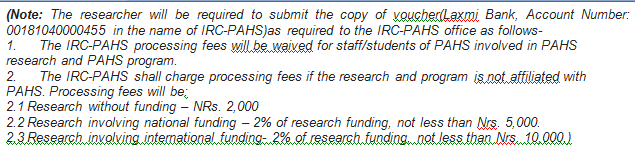 DocumentsEnclosedYes/NoDocumentsEnclosedYes/NoStudy protocolReferencesList of abbreviationDeclaration by PIConsent form for participantsInformation sheet for participantsData collection instruments including questionnairesCurriculum vitae of principal investigatorDrugs and devices, including copy of DDA approval for unregistered drugsInstitution/university approval letter (in case of students)S.No.NameInstitutionEmail